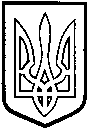           У  К  Р А  Ї  Н  А            ТОМАШПІЛЬСЬКА РАЙОННА РАДА          В І Н Н И Ц Ь К О Ї  О Б Л А С Т І         Р І Ш Е Н Н Я  №528від 31 жовтня 2014 року                                                        33 сесія 6 скликанняПро обслуговування населення Томашпільської селищної ради районними закладами культури в 2015 році	Відповідно до статті 43 Закону України «Про місцеве самоврядування в Україні», підпункту 5 пункту 3 статті 101 Бюджетного кодексу України та рішення 56 позачергової сесії Томашпільської селищної ради 6 скликання від 30.09.2014 року «Про надання дозволу на обслуговування населення смт. Томашпіль районними закладами культури», районна рада ВИРІШИЛА:1. Прийняти на обслуговування в 2015 році районним будинком культури населення Томашпільської селищної ради станом на 01.01.2014 року в кількості 5 579 чоловік.2. Прийняти на обслуговування в 2015 році районною бібліотекою населення Томашпільської селищної ради станом на 01.01.2014 року в кількості 4 819 чоловік.3. Контроль за виконанням даного рішення покласти на постійну комісію районної ради з питань бюджету, роботи промисловості, транспорту, зв’язку, енергозбереження, розвитку малого і середнього підприємництва, регуляторної політики (Чорногуз В.А.).Голова районної ради				Л.Нароган